Відділ освіти Кіптівської сільської ради ОТГ                                                                          Затверджую                                                                            Начальник відділу освіти                                                                                                                         С.С.Пузирний          План роботи методоб'єднаннявчителів фізико-математичного циклуна 2018-2019 н. р.                    Розглянуто                   на засіданні МО               вчителів фізико-математичного циклу               протокол №___________               від «________»_______2018 р.                 Керівник____________    Пархомець В. П.2018р.Звіт  роботи МО вчителів фізико-математичного  циклу відділу освіти Кіптівської сільської радиза 2017-2018 навчальний рікВ 2017-2018 н. р. МО вчителів фізико-математичного циклу працювало над реалізацією науково-методичної проблеми: «Розвиток професійної компетентності вчителя, шляхом використання інноваційних технологій»Мета роботи МО:Активізувати творчий потенціал кожного вчителя методичного об’єднання. Надавати допомогу вчителям у розвитку та підвищення професійної компетентності.Під час роботи методичного об'єднання1. Забезпечувався  методичний супроводів стандартизації якісної базової та повної загальної середньої освіти.2.  Забезпечувалися умови для безперервного зростання рівня педагогічної майстерності вчителів через координацію зусиль методичних структур різного рівня.3. Стимулювалися створення умов з метою впровадження в процес навчання нових комп’ютерних технологій.4. Продовжувалася робота по обладнанню навчальних кабінетів у відповідності із вимогами чинного законодавства.5. Проводилася робота по переорієнтуванню навчального процесу – менше часу відводити на відпрацювання формалізованих алгоритмів дій, перевірку домашніх завдань, контрольні та самостійні роботи, а натомість збільшити час на організацію пізнавальної діяльності школярів, формування вмінь, що мають практичне спрямування.6. Детально проаналізувано результати випускників шкіл з ДПА, в т.ч.  у формі ЗНО. 7. Продовжувалася самоосвіта педагогів, особливо шляхом вивчення матеріалів педагогічної преси, науково - практичних семінарів, навчання на курсах підвищення кваліфікації, обміну з колегами.8. Проводилася робота серед  вчителів по оволодінню нормативно-правовою базою в галузі освіти. Своєчасно та в повному обсязі опрацьовувати та керуватись в повсякденній роботі нормами законодавства в галузі освіти. Вивчався рівень готовності кожного працівника до використання інформаційно-комунікаційних технологій у навчально-виховному процесі. До складу МО входило 10 вчителів: 2 вчителі вищої категорії, 6 вчителів І категорії. 1-ІІ категорії та 1-спеціаліст.  Всі мають вищу освіту.          У 2017-2018 н. р. було проведено 2 засідання МО, на яких було  обговорено питання Методичних рекомендацій щодо викладання предметів фізико-математичного циклу в 2017 – 2018 нр..,  про завдання ІІ етапу предметних олімпіад,  участь та результативність в олімпіадах,   конкурсах; про підготовку та проведення ДПА, ЗНО.Протягом 2017-2018 навчального року курсову перепідготовку не пройшов жоден вчитель, Яворська Тамара Петрівна відмовилась через вихід на пенсію. Атестацію пройшов учитель фізики та інформатики Прогресівської ЗОШ І-ІІІ ст. Ященко Р.С., за результатами якої вчителю було підтверджено кваліфікаційну категорію «спеціаліст». У системі роботи МО фізико-математичного циклу - проведення олімпіад, що сприяють виявленню обдарованих дітей. Переможці шкільних етапів олімпіад брали участь у ІІ етапі, а переможці ІІ етапу в ІІІ етапі Всеукраїнських предметних олімпіад з фізики. математики. інформаційних технологій. Учасники II етапу Всеукраїнських предметних олімпіадПереможці ІІ етапу  були учасники III етапу Всеукраїнських учнівських олімпіад з базових дисциплін ( не всі переможці ІІ етапу змогли взяти участь в ІІІ етапі через хворобу):з математики :8 клас – Семенченко Анна -22-30 місце(32) (вчитель Андреєва О.В.);9 клас –Сидоренко Ольга -31-33 місце(36) (вчитель11 клас – Жидок Ліліана- 28-32 місце (38) (вчитель Андреєва О.В.); з фізики:9 клас - Сидоренко Ольга - 33місце(33 місць)  (вчитель Сак В.І.); 8 клас – Сак Валентина - 25місце (30 місць) (вчитель Сак В.І.);з інформаційних технологій:10 клас –Волинський Вадим - 15 місце(35 місць) ( вчитель Пархомець В.П.);11  клас – Гринник Назар- 31 місце(34 місць) ( вчитель Ященко Р.С.)Учні брали участь в конкурсі з математики «Кенгуру»    Учителі шкіл проводять предметні тижні. під час яких проводять відкриті уроки, відкриті виховні заходи. Ігри та конкурси «Евріка», «Морський бій», «Найрозумніший», «Математичне лото», «Своя гра», «Світ інформатики» та інші сприяють кращому засвоєнню знань.    Учителі шкіл брали участь в вебінарах, проведених Чернігівським інститутом післядипломної педагогічної освіти. «Безпечний Інтернет», «Використання  програми для викладання математики GeoGebra»Основні завдання МО на 2018-2019навчальний рік.Підвищувати професійну кваліфікацію вчителів МО, використовуючи навчальні семінари, курси підвищення кваліфікації, круглі столи, засідання МО.Вдосконалювати якість викладання предметів фізико - математичного циклу шляхом провадження ІКТ.Розвивати пізнавальні інтереси, творчі та інтелектуальні здібності, практичні навички учнів.Поглиблювати знання з предметів ( фізика, математика, інформатика), залучаючи учнів до Всеукраїнських предметних олімпіад, конкурсів «Бобер», «Левеня», «Кенгуру», інтелектуальних конркурсів.Системно вивчати і оволодівати сучасними методами інноваційних технологій в науково-дослідницькій і проектній діяльності.ІІ  розділЯкісний  склад  членів методоб’єднанняІІІОрганізація самоосвітньої роботиIVПерспективний план – графік проходження курсової перепідготовки та атестації педагогічних працівників на 2017-2022 рокиVПідвищення кваліфікації та фахового рівня вчителівVIПозакласна та позашкільна роботаТематика засідань методичного об’єднання  фізико-математичного циклу на 2018-2019 н. р.І ЗАСІДАННЯ (серпень)«Актуальні проблеми та перспективи викладення фізико-математичних дисциплін, інформатики та ІТ у 2018-2019 н.р.»	ІІ  ЗАСІДАННЯ (грудень) «Використання інноваційних комп’ютерних технологій на уроках фізико-математичного циклу»ІІІ  ЗАСІДАННЯ (березень) «Поняття персонального навчального середовища. Хмарні технології»ІV ЗАСІДАННЯ  (травень)Аналіз результативності роботи методичного об’єднання вчителів фізико-математичного циклу за 2018 – 2019н. р. та складання перспективного плану на наступний рік.Навчальне та програмне забезпеченнявикладання предметів математики, інформатики, фізики у загальноосвітніх навчальних закладів Навчальні програми:Наказ МОН України від 24.11.2017р. №1541 «Про внесення з мін до наказу МОН України від 11.07.2017 №995 «Типові навчальні плани для 10-11класів загальноосвітніх навчальних закладів»Наказ МОН України від 20.04.2018р. №408 «Про затвердження типової освітньої програми закладів загальної середньої освіти ІІІ ступеня»Наказ МОН України від 20.04.2018р. №407 «Про затвердження типової освітньої програми закладів загальної середньої освіти І ступеня»Наказ МОН України від 20.04.2018р. №406 «Про затвердження типової освітньої програми закладів загальної середньої освіти ІІІ ступеня»Наказ МОН України від 20.04.2018р. №405  «Про затвердження типової освітньої програми закладів загальної середньої освіти ІІ ступеня»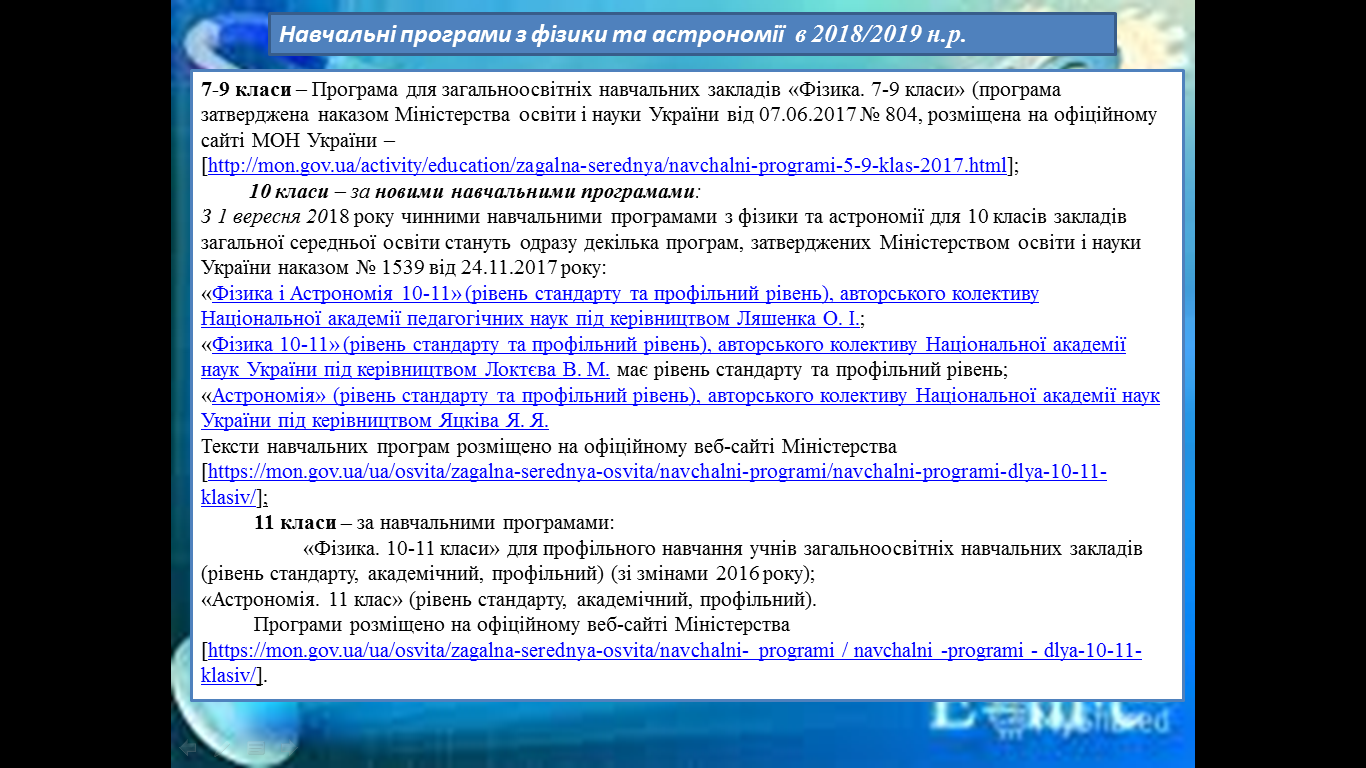 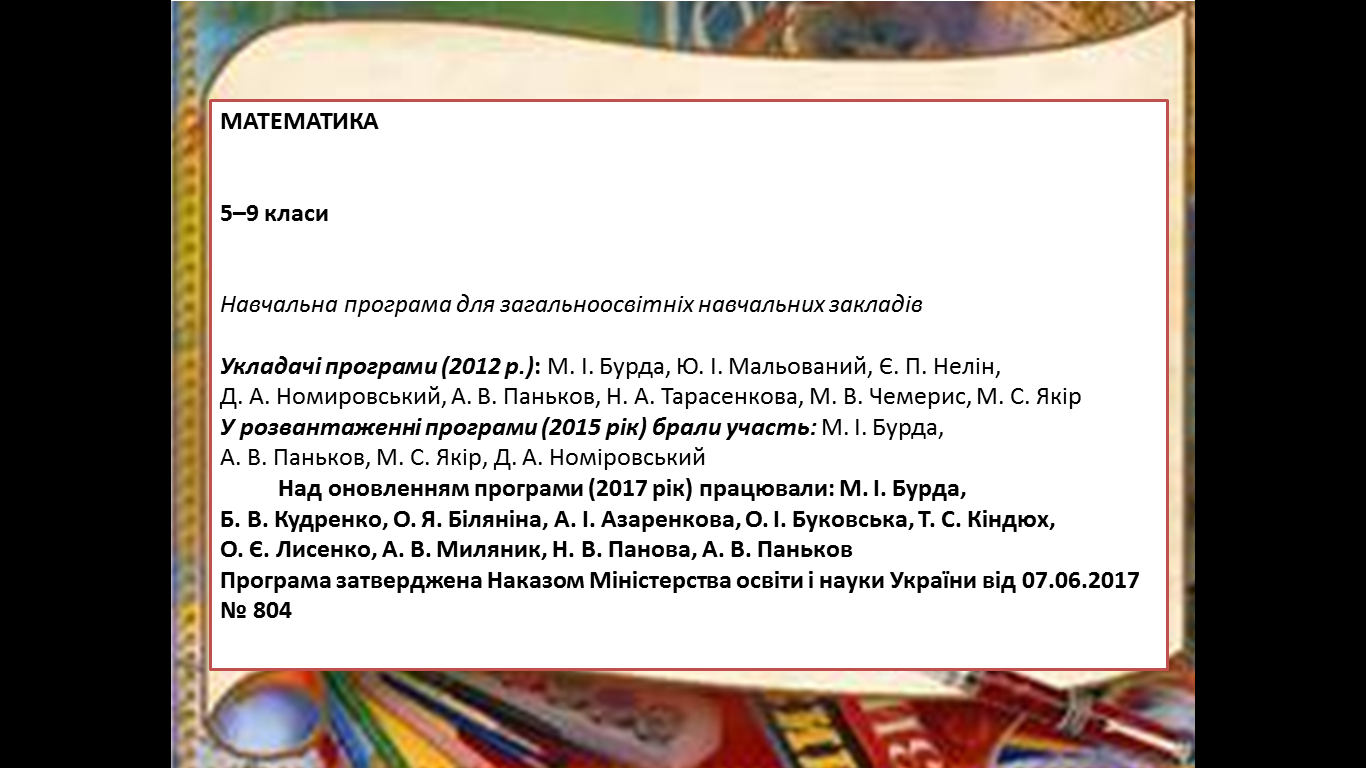 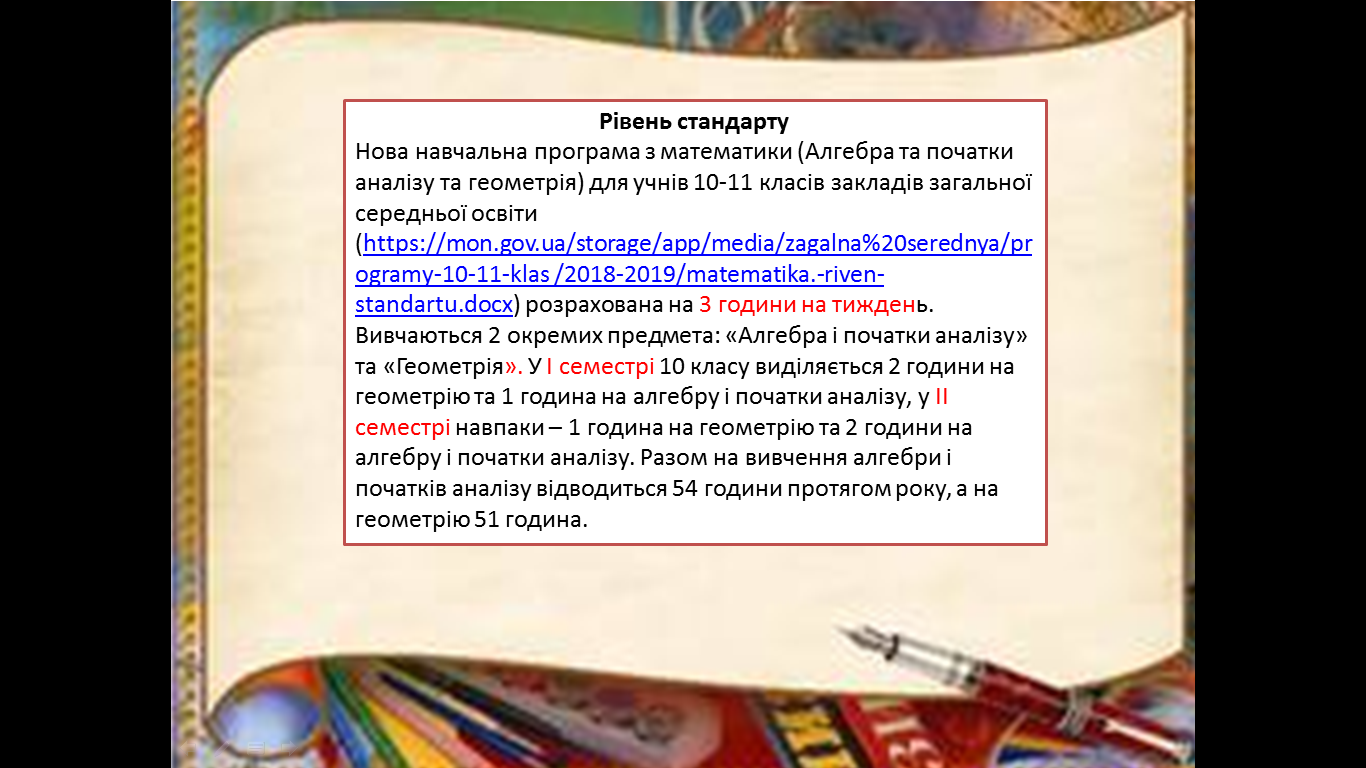 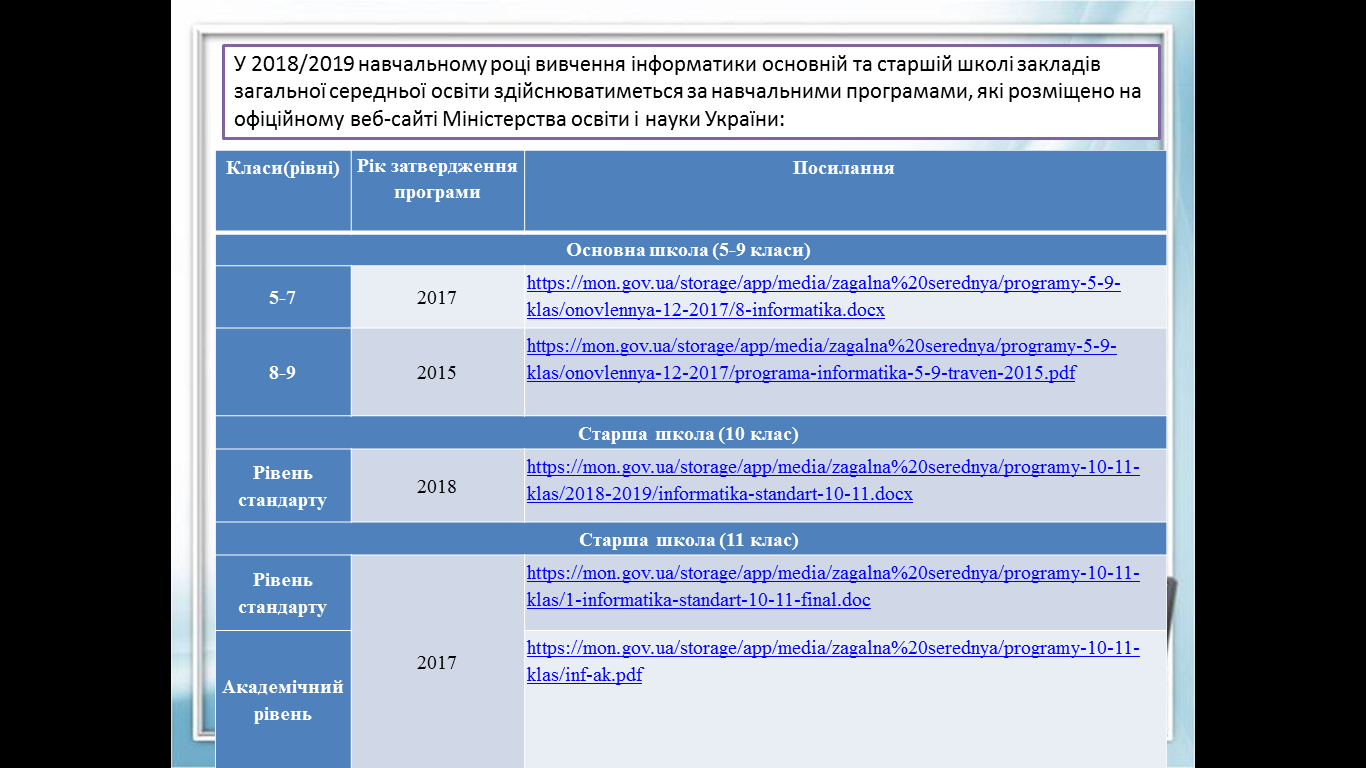 Методичні рекомендації:Щодо викладання навчальних предметів у 2018-2019навчальному році ( Лист МОН № 1/9-415 від 03.07.18 року «Щодо вивчення у закладах загальної середньої освіти  навчальних предметів у  2018/2019 навчальному році») Наказ МОН № 1222 від 21.08.13 року зі змінами, внесеними згідно з наказом МОН №1009 від 19 серпня 2017 року  «Про затвердження орієнтовних вимог оцінювання навчальних досягнень учнів із базових дисциплін у системі загальної середньої освіти»Інструкція з ведення класного журналу учнів 5-11(12) класів загальноосвітніх навчальних закладів ( затверджено Наказом МОН  від 03.06.2008  № 496)    Наказ МОН України №412 від 08.04.15 « Про затвердження Інструкції щодо заповнення  Класного журналудля 1-4 класах загальноосвітніх навчальних закладів» Вимоги щодо ведення класного журналу в 1-4 класах загальноосвітніх навчальних закладів (Лист 2/2-14-1907-15 від    21.09.15)                      .                                                                                               математикафізикаінформаційні технологіїПрогресівська ЗОШ І-ІІІ ст.401Новошляхівська ЗОШ І-ІІІст.521Підлісненська ЗОШ І-ІІІ ст..220№ п/пПрізвище, ім’я по батьковіЗНЗДата (число, місяць, рікнародження )Назва вищого навчального закладу, рік закінченняСпеціальність за дипломомПредмет, який  викладаєКатегорія  та  званнякурсиАтестаціяПедагогічний стаж роботиЯкі має  нагорди , рік нагородження1Білогруд     Микола ІвановичНовошляхівськаЗОШ І-ІІІст.15.07. 1950 р.НДПІ1975 р.математикаматемат, труд.навчвища ,«старший учитель»2016201742р.«Відмінник освіти України»19922Пархомець Валентина ПетрівнаНовошляхівськаЗОШ І-ІІІст.01.01. 1972 р.ЧДПІ1994р.математика інформ географ.спеціалістІ     категорії2018201421 р.3Філяревич НадіяІллівнаНовошляхівськаЗОШ І-ІІІст.08.02.1965 р.ЧДПІ.1987 р.математика та фізика математ, фізикаспеціалістІкатегорії2015201630 р.4Резнічкова ТамараІванівнаНовошляхівськаЗОШ І-ІІІст.03.07.1965 р.КНПІ.1989 р.математикаматемат, труд.навчспеціаліст             Ікатегорії2016201629р.5Ященко Роман СтаніславовичПрогресівська  ЗОШ І-ІІІст.03.09.1988р.ЧДПУ 2013р.фізика та інформатикафізика  інформспеціаліст201720185р.6Андрєєва Олена ВолодимирівнаПрогресівська  ЗОШ І-ІІІст.25.09.1979р.ЧДПУ2004р.математика, основи економіки математ економспеціаліст                 ІІкатегорії2017201714р.7Отрощенко Наталія ГригорівнаПрогресівська  ЗОШ І-ІІІстЧДПІ ім.. Т.Г.шевченкаматематикаматематикаСпеціаліст вищої категорії2016201630р8Головач Степан ОлексійовичПідлісненська ЗОШ І-ІІІст02.05.1958р.ЧДПІ 1979р.математикаінформматематспеціаліст         Ікатегорії2015201539р.ГрамотаКоз райдержадм,20069Поліщук Надія ЯківнаПідлісненська ЗОШ І-ІІІст05.11.1948р.ЧДПІматематика та фізикаматематикаспеціаліст    вищої категорії2013201646р.ГрамотаВО,1991, «Відмінник освіти України»2004№п/пПрізвище, ім’я, по батькові учителяТема  (проблема)самоосвіти      Вид (форма)     узагальненняТерміниТелефон 1.Білогруд   Микола ІвановичРобота з одарованими та відстаючими дітьмиДоповідь на засіданні ШМО, участь у місячнику відкритих уроків;Протягом навчального року09996859982.Пархомець Валентина ПетрівнаРозвиток творчих здібностей  та інформаційної компетентності у процесі вивчення інформатикиДоповідь на засіданні ШМО, участь у місячнику відкритих уроків;Протягом навчального року09561792513.Філяревич НадіяІллівна- керівник ШМОМотивація та переконання шлях до успіху в навчанніДоповідь на засіданні ШМО, участь у місячнику відкритих уроків;Протягом навчального року09534777364.Резнічкова ТамараІванівнаДиференціація навчання на уроках математики як шлях до формування предметних компетентностейДоповідь на засіданні ШМО, участь у місячнику відкритих уроків;Протягом навчального року06699809055.Ященко Роман СтаніславовичРозвиток пізнавальної активності учнів на уроках фізики  та інформатикиДоповідь на засіданні ШМО, участь у місячнику відкритих уроків;Протягом навчального року06678184246.Андрєєва Олена Володимирівна керівник ШМОРозв`язування  логічно математичних задач як один із засобів зацікавлення учнів до вивчення математикиДоповідь на засіданні ШМО, участь у місячнику відкритих уроків;Протягом навчального року09922053757Отрощенко Наталія ГригорівнаЕфективність використання різних методів навчання на уроках математикиДоповідь на засіданні ШМО, участь у місячнику відкритих уроків;Протягом навчального року8Головач Степан ОлексійовичАктивізація пізнавальної діяльності учнів на уроках математики та інформатики з використанням ІКТДоповідь на засіданні ШМО, участь у місячнику відкритих уроків;Протягом навчального року06638127319Поліщук Марія Яківна –керівник ШМО Формування конкурентно способної особистості шляхом впровадження інноваційних навчально-виховних технологій на уроках математикиДоповідь на засіданні ШМО, участь у місячнику відкритих уроків;Протягом навчального року0993763239№п/пПрізвище, ім’я по батьковівчителяСпеціальність за дипломомПредмет, який  викладає Педагогічний стажПопередня атестаціяПідвищення кваліфікаціїДата чергових курсів та атестаціїДата чергових курсів та атестаціїДата чергових курсів та атестаціїДата чергових курсів та атестаціїДата чергових курсів та атестаціїДата чергових курсів та атестації№п/пПрізвище, ім’я по батьковівчителяСпеціальність за дипломомПредмет, який  викладає Педагогічний стажПопередня атестаціяПідвищення кваліфікації201720182019202020212022Білогруд     Микола Івановичматематикаматемат, труд.навч41р.20172016КАПархомець Валентина Петрівнаматематика інформ географ.20р.20142014КАФіляревич НадіяІллівнаматематика та фізика математ, фізика29р.20162015КАРезнічкова ТамараІванівнаматематикаматемат, труд.навч28р.20162016КАОтрощенко Наталія Григорівнаматематика математ30р.20162016КАЯщенкоРоман Станіславовичфізика та інформатикафізика  інформ4р.КАКАндрєєва Олена Володимирівнаматематика, основи економіки математ економ13р.20172017КАГоловачСтепан Олексійовичматематикаінформматемат38р.20152015КАПоліщук Надія Яківнаматематика та фізикаматемат45р.20162013КАФорма роботиТемаДатаМісце проведенняВідповідальнийЗасідання МО №1Методичні рекомендації щодо викладання предметів фізико-математичного циклу в 2018 – 2019 н. р28.08.2018Новошляхівська  ЗОШ  І-ІІІст.Голова МОЗасідання МО №2«Використання інноваційних комп’ютерних технологій на уроках математики»06.12.2018Прогресівська ЗОШ  І-ІІІ ст..Голова МО, вчитель математикиАндреєва О.В.Засідання МО №3«Поняття персонального навчального середовища. Хмарні технології»05.03.2019Новошляхівська ЗОШ І-ІІІ ст..Голова МО, вчитель інформатики Пархомець В.П.Засідання МО №4Аналіз результативності роботи методичного об’єднання вчителів фізико-математичного циклу за 2018 – 2019 н. р. та складання перспективного плану на наступний рік.04.05.2018Новошляхівська ЗОШ І-ІІІ ст..Голова МОСемінар-практикум«Використання інноваційних комп’ютерних технологій на уроках фізико-математичного циклуПрогресівська ЗОШ І-ІІІ ст.Голова МО,вчитель інформатики№п/пФорма роботиТермінВідповідальніУчасть у позакласних та позашкільних заходах2018-2019 н.р.Члени методоб'єднанняПідготовка та проведення  І та ІІ етапів Всеукраїнських предметних олімпіаджовтень -листопад 2018р.Члени методоб'єднанняПровести конкурс «Бобер»ЛистопадПідготовка та участь в ІІІ етапі Всеукраїнських предметних олімпіадсічень 2018р.Члени методоб'єднанняУчасть у предметних тижнях2018-2019 н.р.Члени методоб'єднанняПровести конкурс «Кенгуру»БерезеньВч.математикиЗаняття з обдарованими дітьми2018-2019 н.р.Члени методоб'єднанняПровести конкурс «Левеня»КвітеньВч.фізикиКонсультації для слабовстигаючих учнів2018-2019 н.р.Члени методоб'єднанняРобота батьківського всеобучу2018-2019 н.р.Члени методоб'єднання№ п/пЗміст роботиФорма проведенняВідповідальніМісцепроведенняОбговорення та затвердження плану роботи методичного об’єднання на 2018 – 2019 н. р.Обговорення за круглим столомЧлени МОНовошляхівська ЗОШ І-ІІІст.Методичні рекомендації щодо викладання математики, фізики. інформатики у 2018– 2019 н. р. Лист МОН № 1/9-415 від 03.07.18 року «Щодо вивчення у закладах загальної середньої освіти  навчальних предметів у  2018/2019 навчальному році» Наказ МОН України від 24.11.2017р. №1541 «Про внесення з мін до наказу МОН України від 11.07.2017 №995 «Типові навчальні плани для 10-11класів загальноосвітніх навчальних закладів»Наказ МОН України від 20.04.2018р. №406 «Про затвердження типової освітньої програми закладів загальної середньої освіти ІІІ ступеня»ВиступГолова МООпрацювання інструктивно – методичних матеріалів Міністерства освіти і науки України щодо організації навчально – виховного процесу, ведення класної документації(. Наказ Міністерства освіти і науки України від 03.06.2008 № 496 «Про затвердження інструкції з ведення класного журналу учнів 5-11(12) класів загальноосвітніх навчальних закладах»).Експрес - оглядЧлени МОМетодичні рекомендації щодо ведення та перевірки зошитів.Експрес - оглядЧлени МО  Опрацювання інструктивно – методичних матеріалів Міністерства освіти і науки України щодо  оцінювання навчальних досягнень учнів (Наказ МОН № 1222 від 21.08.13 року зі змінами, внесеними згідно з наказом МОН №1009 від 19 серпня 2017 року  «Про затвердження орієнтовних вимог оцінювання навчальних досягнень учнів із базових дисциплін у системі загальної середньої освіти»)Експрес - оглядЧлени МООрганізація самоосвіти вчителів, затвердження науково-методичних проблем.ОбговоренняЧлени МО№ п/пЗміст роботиФорма проведенняВідповідальніМісце проведенняВикористання інноваційних комп’ютерних технологій на уроках фізико-математичного циклуВиступ -презентаціяГолова МОПрогресівська ЗОШ І-ІІІ ст.Проведення лабораторних робіт з фізики, використовуючи прикладне програмне забезпечення Цікавинки з методичної скриньки.Вчителі фізикиВідкритий урок на тему:  «Найпростіші геометричні перетворення графіків функції. Програма Gran» Обмін досвідомВчительПрогресівської ЗОШ І-ІІІ ст. Андреєва О.В.Обговорення завдань ІІ етапу Всеукраїнських предметних олімпіад ОбговоренняЧлени МОБібліографічний огляд фахових ви даньПовідомленняЧлени МО№ п/пЗміст роботиФорма проведенняВідповідальніМісце проведення1.Поняття персонального навчального середовища. Хмарні технологіїВиступ -презентаціяГолова МОНовошляхівська  ЗОШ І-ІІІ ст.2.Відкритий урок на тему:  «Хмарні технології. Організація т а планування колективної роботи» (9 клас)Обмін досвідомВчительНовошляхівської ЗОШ І-ІІІ ст. Пархомець В.П.3.Обговорення завдань ІІІ етапу Всеукраїнських предметних олімпіад ОбговоренняЧлени МО4.Організація системного повторення з метою підготовки учнів 9 та 11 класів до ДПА та ДПА у формі ЗНООбмін досвідомВчителі математики№ п/пЗміст роботиФорма проведенняВідповідальні Підсумки роботи над проблемною темою МО.            Звіти вчителівВчителі.Аналіз участі учнів в ІІІ етапі Всеукраїнських предметних олімпіад та в предметних конкурсах «Бобер», «Кенгуру», «Левеня». .                                                     Інформація Вчителі -предметники «Підведення  підсумків роботи методичного об’єднання вчителів фізико-математичного циклу за 2018 – 2019 навчальний рік.Звіт голови МО. Голова МОПанорама методичних перспектив. Обговорення пропозицій щодо планування роботи  методичного об’єднання вчителів фізико-математичного циклу на 2019 – 2020 навчальний рік.Панорама ідейЧлени МОПро порядок закінчення навчального року, державну підсумкову атестацію в 9 класі та в 11- класі, у формі ЗНО  Інформація Голова МО